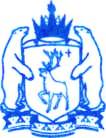 ДЕПАРТАМЕНТ ОБРАЗОВАНИЯЯМАЛО-НЕНЕЦКОГО АВТОНОМНОГО ОКРУГАПРИКАЗ«____»____________20____г.							             № ________г. СалехардОб утверждении Порядка приема и регистрации заявлений на участие в государственной итоговой аттестации по образовательным программам основного общего образования в Ямало-Ненецком автономном округеВ соответствии со статьей 59 Федерального закона от 29 декабря 2012 года № 273-ФЗ «Об образовании в Российской Федерации», Порядком проведения государственной итоговой аттестации по образовательным программам основного общего образования, утвержденным приказом Минобрнауки России от 25 декабря 2013 года № 1394, в целях обеспечения функции по приему и регистрации заявлений обучающихся образовательных организаций на участие в государственной итоговой аттестации по образовательным программам основного общего образования в Ямало-Ненецком автономном округе, приказываю:Утвердить прилагаемый Порядок приема и регистрации заявлений на участие в государственной итоговой аттестации по образовательным программам основного общего образования в Ямало-Ненецком автономном округе (далее – Порядок).Рекомендовать руководителям органов местного самоуправления, осуществляющих управление в сфере образования: Довести настоящий приказ до сведения руководителей образовательных организаций, расположенных на территории муниципальных образований. Срок исполнения: до 27 января 2017 года.	2.2. Информировать потенциальных участников государственной итоговой аттестации по образовательным программам основного общего образования (далее – ГИА-9) через средства массовой информации, а также  путем размещения информации на официальном сайте муниципального органа, осуществляющего управление в сфере образования.Срок исполнения: до 31 января 2017 года.	2.3. Поручить руководителям образовательных организаций организовать работу по приему и регистрации заявлений на сдачу ГИА-9 в соответствии с Порядком, утвержденным настоящим приказом.Срок исполнения: до 1 марта 2017 года.Признать утратившим силу приказ департамента образования Ямало-Ненецкого автономного округа от 22 января 2016 года № 63 «Об утверждении Порядка приема и регистрации заявлений на участие в государственной итоговой аттестации по образовательным программам основного общего образования в Ямало-Ненецком автономном округе».Контроль исполнения настоящего приказа возложить на первого заместителя директора департамента - начальника управления государственного контроля (надзора) в сфере образования департамента образования Ямало-Ненецкого автономного округа.Директор департамента                                                                                            М.В. КравецУТВЕРЖДЕНприказом департамента образования Ямало-Ненецкого автономного округа от ________________№ _____________Порядок приема и регистрации заявлений на участие в государственной итоговой аттестации по образовательным программам основного общего образования в Ямало-Ненецком автономном округеI. Общие положения 1.1. Порядок приема и регистрации заявлений на участие в государственной итоговой аттестации по образовательным программам основного общего образования в Ямало-Ненецком автономном округе (далее – Порядок) разработан в соответствии с Федеральным законом от 29 декабря 2012 года  № 273-ФЗ «Об образовании в Российской Федерации», Порядком проведения государственной итоговой аттестации по образовательным программам основного общего образования, утвержденным приказом Минобрнауки России от 25 декабря 2013 года № 1394,  и определяет правила подачи заявлений и их регистрацию на участие в  государственной итоговой аттестации по образовательным программам основного общего образования на территории Ямало-Ненецкого автономного округа (далее – ГИА-9). 1.2. Порядок устанавливает единые правила приема и регистрации заявлений обучающихся на участие в ГИА-9, определяет функции и взаимодействие исполнителей.1.3. Порядок распространяется на имеющие государственную аккредитацию образовательные организации, реализующие основные образовательные программы основного общего образования, расположенные на территории Ямало-Ненецкого автономного округа независимо от их организационно-правовой формы и подчинённости (далее - образовательные организации).1.4. Участниками ГИА-9 являются обучающиеся, не имеющие академической задолженности и в полном объеме выполнившие учебный план или индивидуальный учебный план (имеющие годовые отметки по всем учебным предметам учебного плана за IX класс не ниже удовлетворительных). II. Регистрация на участие в ГИА-92.1. Выбранные обучающимися учебные предметы, форма (формы) ГИА-9 (основной государственный экзамен, государственный выпускной экзамен, тестирование) указываются в заявлении, которое подается в образовательную организацию до 1 марта (приложение №1 к настоящему Порядку). Приложением к заявлению оформляется согласие на обработку персональных данных участников ГИА-9: для совершеннолетних обучающихся (приложение №2 к настоящему Порядку), для несовершеннолетних обучающихся - от родителей (законных представителей) (приложение №3). 2.2. Регистрация участников ГИА-9 осуществляется на основании письменного заявления, которое подается обучающимся лично на основании документа, удостоверяющего их личность, или их родителями (законными представителями) на основании документа, удостоверяющего их личность, или уполномоченными лицами на основании документа, удостоверяющего их личность, и оформленной в установленном порядке доверенности.2.3. Обучающиеся подают указанное заявление в образовательную организацию, в которой они осваивают образовательные программы основного общего образования. 2.4. Обучающиеся, освоившие образовательную программу основного общего образования в форме семейного образования, либо обучавшиеся по не имеющей государственной аккредитации образовательной программе основного общего образования, для прохождения ГИА-9 экстерном подают заявление в образовательную организацию, осуществляющую образовательную деятельность по имеющей государственную аккредитацию образовательной программе основного общего образования в установленных формах. Указанные обучающиеся допускаются к ГИА-9 при условии получения ими отметок не ниже удовлетворительных на промежуточной аттестации. 2.5. Обучающиеся с ограниченными возможностями здоровья при подаче заявления представляют копию рекомендаций психолого-медико-педагогической комиссии, а обучающиеся дети-инвалиды и инвалиды – оригинал или заверенную в установленном порядке копию справки, подтверждающей факт установления инвалидности, выданной федеральным государственным учреждением медико-социальной экспертизы.2.6. Условия необходимые обучающимся с ограниченными возможностями здоровья для сдачи ГИА-9 с учетом особенностей психофизического развития, индивидуальных возможностей и состояния здоровья указываются в заявлении (приложению №5 к настоящему Порядку).2.7. Обучающиеся, являющиеся победителями или призерами заключительного этапа всероссийской олимпиады школьников, членами сборных команд Российской Федерации, участвовавших в международных олимпиадах и сформированных в порядке, устанавливаемом Минобрнауки России, освобождаются от прохождения ГИА-9 по учебному предмету, соответствующему профилю всероссийской олимпиады школьников, международной олимпиады.2.8. Обучающиеся, претендующие на досрочное прохождение ГИА-9, к заявлению прилагают копию решения педагогического совета о допуске к ГИА-9, подтверждающее освоение образовательной программы основного общего образования и документ, подтверждающий уважительность причины досрочной сдачи экзаменов. 2.9. При подаче заявления на участие в ГИА-9 по иностранным языкам обучающийся должен быть информирован о схеме организации проведения ГИА-9 по иностранным языкам. 2.10. Администрация образовательной организации организует прием заявлений на сдачу ГИА-9. На заявлении делается отметка о номере и дате его поступления, а также подпись лица, принявшего заявление. 2.11. Заявления на сдачу ГИА-9 подлежат обязательной регистрации в журнале регистрации заявлений участников ГИА-9 в день подачи заявления (приложение №4 к настоящему Порядку). 2.12. Журнал регистрации заявлений участников ГИА-9 вносится в номенклатуру дел образовательной организации. 2.13. Лицо, ответственное за прием и регистрацию документов: - выдаёт бланк заявления и проверяет правильность его заполнения; - после заполнения участником ГИА-9 заявления проводит его регистрацию в журнале регистрации заявлений участников ГИА-9.	2.14. Лица, имеющие право доступа к базе данных информационной системы, вносят данные об участнике ГИА-9 в соответствии с заявлениями участников ГИА-9. 2.15. Изменение формы проведения ГИА-9 и (или) изменение перечня указанных в заявлении экзаменов для прохождения ГИА-9 обучающийся вправе внести только при наличии у него уважительной причины (болезни или иных обстоятельств, подтвержденных документально). В этом случае обучающийся подает заявление в государственную экзаменационную комиссию с указанием изменений по форме прохождения ГИА-9 и(или) перечня учебных предметов, по которым он планирует пройти ГИА-9, и причины заявленных изменений. Указанное заявление подается не позднее чем за две недели до начала соответствующих экзаменов (приложение № 6 к настоящему Порядку).Приложение №1к Порядку приема и регистрации заявлений на участие в  ГИА-9 в Ямало-Ненецком автономном округе утвержденного приказом департамента образования Ямало-Ненецкого автономного округа от __________________№__________Заявление об участии в государственной итоговой аттестации по образовательным программам основного общего образования в Ямало-Ненецком автономном округеЯ, (Отчество)Документ, удостоверяющий  личность: ________________________ серия_______№____________выдан_____________________________________________________________________________________________________________________________________________________________ дата рождения «	»	_______ год,              пол извещен о том, что должен пройти государственную итоговую аттестацию по образовательным программам основного общего образования по русскому языку и математике, а также по двум учебным предметам из числа учебных предметов: физика, химия, биология, литература, география, история, обществознание, иностранные языки (английский, французский, немецкий и испанский языки), информатика и информационно-коммуникационные технологии (ИКТ), родной язык, родная литература.	Прошу зарегистрировать меня для участия в государственной итоговой аттестации в ______________________ период  по следующим учебным предметам:(досрочный, основной)*форма ГВЭ – для обучающихся с ограниченными возможностями здоровья, обучающихся – инвалидов и детей-инвалидов при предоставлении установленных документовПрошу создать условия для сдачи ГИА-9с учетом состояния здоровья, подтверждаемого:Согласие на обработку персональных данных прилагаетсяПодпись обучающегося _______________/_______________________________(ФИО)Подпись родителя (законного представителя) _________________/_________________(ФИО)«____» ______________ 201 __ г.   Контактный телефон  Приложение № 2к Порядку приема и регистрации заявлений на участие в  ГИА-9 в Ямало-Ненецком автономном округе утвержденного приказом департамента образования Ямало-Ненецкого автономного округа от __________________№__________---Форма согласия на обработку персональных данныхСОГЛАСИЕ 
НА ОБРАБОТКУ ПЕРСОНАЛЬНЫХ ДАННЫХ Я, ___________________________________________________________________,(ФИО)паспорт ______________ выдан ________________________________________________,         (серия, номер)                                                                                          (когда и кем выдан)адрес регистрации:___________________________________________________________,даю свое согласие на обработку в  __________________________________________	(наименование образовательной  организации)моих персональных данных, относящихся исключительно к перечисленным ниже категориям персональных данных: фамилия, имя, отчество; пол; дата рождения; тип документа, удостоверяющего личность; данные документа, удостоверяющего личность; гражданство; образовательная организация; класс; информация о праве на прохождение государственной итоговой аттестации; информация о форме прохождения государственной итоговой аттестации; информация о выбранных экзаменах; информация о результатах экзаменов.Я даю согласие на использование своих персональных данных исключительно в целях формирования региональной информационной системы обеспечения проведения государственной итоговой аттестации обучающихся, освоивших основные образовательные программы основного общего образования, индивидуального учета результатов освоения обучающимися образовательных программ, а также на хранение данных об этих результатах на бумажных и/или электронных носителях.Настоящее согласие предоставляется мной на осуществление действий в отношении моих персональных данных, которые необходимы для достижения указанных выше целей, включая (без ограничения) сбор, систематизацию, накопление, хранение, уточнение (обновление, изменение), использование, передачу третьим лицам для осуществления действий по обмену информацией (муниципальному органу, осуществляющего управление в сфере образования, региональному центру обработки информации государственному казенному учреждению Ямало-Ненецкого автономного округа «Региональный центр оценки качества образования», департаменту образования Ямало-Ненецкого автономного округа, Федеральному бюджетному государственному учреждению «Федеральный центр тестирования», Федеральной службе по надзору в сфере образования и науки), обезличивание, блокирование персональных данных, а также осуществление любых иных действий, предусмотренных действующим законодательством Российской Федерации.Я проинформирован, что ______________________________________________ гарантирует                                                                                                                          (наименование образовательной  организации)обработку моих персональных данных в соответствии с действующим законодательством Российской Федерации как неавтоматизированным, так и автоматизированным способами.Данное согласие действует до достижения целей обработки персональных данных или в течение срока хранения информации.Данное согласие может быть отозвано в любой момент по моему  письменному заявлению.  Я подтверждаю, что, давая такое согласие, я действую по собственной воле и в своих интересах. «____» ___________ 20___ г.                       _____________ /____________________                                                                                Подпись                         Расшифровка подписиПриложение № 3к Порядку приема и регистрации заявлений на участие в  ГИА-9 в Ямало-Ненецком автономном округе утвержденного приказом департамента образования Ямало-Ненецкого автономного округа от __________________№__________---Форма согласия родителя (законного представителя) на обработку персональных данных несовершеннолетнего СОГЛАСИЕ РОДИТЕЛЯ (ЗАКОННОГО ПРЕДСТАВИТЕЛЯ) 
НА ОБРАБОТКУ ПЕРСОНАЛЬНЫХ ДАННЫХ НЕСОВЕРШЕННОЛЕТНЕГОЯ, ___________________________________________________________________,(ФИО)паспорт ______________ выдан ________________________________________________,         (серия, номер)                                                                                          (когда и кем выдан)______________________________________________________________________________________________________________(в случае опекунства указать реквизиты документа, на основании которого осуществляется опека или попечительство)являясь законным представителем несовершеннолетнего_____________________________________________________________________________,(ФИО несовершеннолетнего)приходящегося мне _______________________________, зарегистрированного по адресу:_____________________________________________________________________________,даю свое согласие на обработку в  __________________________________________	(наименование образовательной  организации)персональных данных несовершеннолетнего, относящихся исключительно к перечисленным ниже категориям персональных данных: фамилия, имя, отчество; пол; дата рождения; тип документа, удостоверяющего личность; данные документа, удостоверяющего личность; гражданство; образовательная организация; класс; информация о праве на прохождение государственной итоговой аттестации; информация о форме прохождения государственной итоговой аттестации; информация о выбранных экзаменах; информация о результатах экзаменов.Я даю согласие на использование персональных данных несовершеннолетнего исключительно в следующих целях: формирования региональной информационной системы обеспечения проведения государственной итоговой аттестации; индивидуальный учет результатов освоения обучающимися образовательных программ, а также на хранение данных об этих результатах на бумажных и/или электронных носителях.Настоящее согласие предоставляется мной на осуществление действий в отношении персональных данных несовершеннолетнего, которые необходимы для достижения указанных выше целей, включая (без ограничения) сбор, систематизацию, накопление, хранение, уточнение (обновление, изменение), использование, передачу третьим лицам для осуществления действий по обмену информацией: муниципальному органу, осуществляющего управление в сфере образования, региональному центру обработки информации государственному казенному учреждению Ямало-Ненецкого автономного округа «Региональный центр оценки качества образования», департаменту образования Ямало-Ненецкого автономного округа, Федеральному бюджетному государственному учреждению «Федеральный центр тестирования», Федеральной службе по надзору в сфере образования и науки, обезличивание, блокирование персональных данных, а также осуществление любых иных действий, предусмотренных действующим законодательством Российской Федерации.Я проинформирован, что _________________________________________________________                                                                                                                           (наименование образовательной  организации)гарантирует обработку персональных данных несовершеннолетнего в соответствии с действующим законодательством Российской Федерации как неавтоматизированным, так и автоматизированным способами.Данное согласие действует до достижения целей обработки персональных данных или в течение срока хранения информации.Данное согласие может быть отозвано в любой момент по моему  письменному заявлению.  Я подтверждаю, что, давая такое согласие, я действую по собственной воле и в интересах несовершеннолетнего. «____» ___________ 201__ г.                       _____________ /____________________                                                                                Подпись                         Расшифровка подписиПриложение № 4к Порядку приема и регистрации заявлений на участие в  ГИА-9 в Ямало-Ненецком автономном округе утвержденного приказом департамента образования Ямало-Ненецкого автономного округа от __________________№__________---Журнал регистрации заявлений участников ГИА-9в ________________________________________________________________(наименование образовательной организации)Приложение № 5к Порядку приема и регистрации заявлений на участие в  ГИА-9 в Ямало-Ненецком автономном округе утвержденного приказом департамента образования Ямало-Ненецкого автономного округа от __________________№__________---Форма заявления на создание условий необходимых обучающимся с ограниченными возможностями здоровья для сдачи ГИА-9 с учетом особенностей психофизического развития, индивидуальных возможностей и состояния здоровьяфамилияимяотчествоДокумент, удостоверяющий личность ____________________________Прошу создать условия для сдачи ГИА-9 в форме ______________с учетом особенностей психофизического развития, индивидуальных возможностей и состояния здоровья:иное______________________________________________________________________________________________________________________________________к заявлению прилагаю Подпись заявителя   ______________/______________________(Ф.И.О.) «____» _____________ 20___ г.Подпись родителей (законных представителей) о согласии ___________________ /_________________(ФИО)Приложение № 6к Порядку приема и регистрации заявлений на участие в  ГИА-9 в Ямало-Ненецком автономном округе утвержденного приказом департамента образования Ямало-Ненецкого автономного округа от __________________№__________ФОРМАЗаявление об изменении формы проведения государственной итоговой аттестации по образовательным программам основного общего образования и(или) перечня учебных предметов по выбору для прохождения государственной итоговой аттестации по образовательным программам основного общего образованияПредседателю Государственной экзаменационной комиссии по программам основного общего образования в Ямало-Ненецком автономном округе ______________________________ФИО______________________________ОО______________________________МО______________________________Прошу изменить мне форму проведения ГИА-9 и (или) перечень учебных предметов по выбору (указать нужное) для сдачи экзаменов в рамках проведения государственной итоговой аттестации на территории Ямало-Ненецкого автономного округа в 20___ году на основании ____________________________________________________________________________________________________________________________________________________________________________________По следующим учебным предметам и (или) изменить форму прохождения ГИА-9  _____ на форму (указать нужное) _________________________________________________________________________________________К заявлению прилагаю: __________________________________________________________________________________                                        (документ №, дата, учреждение, выдавшее документ)__________________/________________________ (подпись участника ГИА)             (ФИО участника ГИА)Дата «____» _______________20___г.Заявление принял:	__________________/________________________/____________________________________                 (подпись)                                 (ФИО)                                                   (должность)Дата «____» _______________20___г.Заявление передал в ГЭК:__________________/________________________/                 (подпись)                                 (ФИО)Дата «____» _______________20___г.Заявление принял секретарь ГЭК:__________________/________________________/                 (подпись)                                 (ФИО)Дата «____» _______________20___г.» Руководителю образовательной организации__________________________________ (наименование образовательной организации)______________________________________________________________________________________________________(ФИО руководителя)Заявление принял_______________/________________         подпись                                  ФИОРуководителю образовательной организации__________________________________ (наименование образовательной организации)______________________________________________________________________________________________________(ФИО руководителя)(Фамилия)(Фамилия)(Фамилия)(Фамилия)(Фамилия)(Фамилия)(Фамилия)(Фамилия)(Фамилия)(Фамилия)(Фамилия)(Фамилия)(Фамилия)(Фамилия)(Фамилия)(Фамилия)(Фамилия)(Фамилия)(Фамилия)(Имя)(Имя)(Имя)(Имя)(Имя)(Имя)(Имя)(Имя)(Имя)(Имя)(Имя)(Имя)(Имя)(Имя)(Имя)(Имя)(Имя)(Имя)(Имя)Наименование предметаФорма ГИАФорма ГИАНаименование предметаФорма ГИАФорма ГИАНаименование предметаОГЭГВЭ-9*(с указанием формы сдачи устно/письменно)Наименование предметаОГЭГВЭ-9*(с указанием формы сдачи устно/письменно)Обязательные экзаменыОбязательные экзаменыОбязательные экзаменыОбязательные экзаменыОбязательные экзаменыОбязательные экзаменыРусский языкМатематика Экзамены по выборуЭкзамены по выборуЭкзамены по выборуЭкзамены по выборуЭкзамены по выборуЭкзамены по выборуЛитература Английский языкФизика Немецкий языкХимия Французский языкБиология Испанский языкГеография Информатика и ИКТИсторияРодной язык (указать)____________________в форме тестированияв форме тестированияОбществознаниеРодная литература (указать)___________________в форме тестированияв форме тестированияОригиналом или заверенной в установленном порядке копией справки, подтверждающей факт установления инвалидности, выданной федеральным государственным учреждением медико-социальной экспертизыОригиналом или заверенной в установленном порядке копией справки, подтверждающей факт установления инвалидности, выданной федеральным государственным учреждением медико-социальной экспертизыКопией рекомендаций психолого-медико-педагогической комиссииРегистрационный номер Дата регистрацииФИО участника ГИАДокумент удостоверяющий личностьДокумент удостоверяющий личностьДокумент удостоверяющий личностьПеречень выбранных предметов ГИАФорма сдачи (ОГЭ, ГВЭ (письменно, устно)Подпись обучающегосяПодпись лица осуществившего прием заявленияРегистрационный номер Дата регистрацииФИО участника ГИАнаименование документасерия, номеркем и когда выданПеречень выбранных предметов ГИАФорма сдачи (ОГЭ, ГВЭ (письменно, устно)Подпись обучающегосяПодпись лица осуществившего прием заявления12345678910Председателю Государственной экзаменационной комиссии по программам основного общего образования в Ямало-Ненецком автономном округеПредседателю Государственной экзаменационной комиссии по программам основного общего образования в Ямало-Ненецком автономном округеПредседателю Государственной экзаменационной комиссии по программам основного общего образования в Ямало-Ненецком автономном округеПредседателю Государственной экзаменационной комиссии по программам основного общего образования в Ямало-Ненецком автономном округеПредседателю Государственной экзаменационной комиссии по программам основного общего образования в Ямало-Ненецком автономном округеПредседателю Государственной экзаменационной комиссии по программам основного общего образования в Ямало-Ненецком автономном округеПредседателю Государственной экзаменационной комиссии по программам основного общего образования в Ямало-Ненецком автономном округеПредседателю Государственной экзаменационной комиссии по программам основного общего образования в Ямало-Ненецком автономном округеПредседателю Государственной экзаменационной комиссии по программам основного общего образования в Ямало-Ненецком автономном округеПредседателю Государственной экзаменационной комиссии по программам основного общего образования в Ямало-Ненецком автономном округеПредседателю Государственной экзаменационной комиссии по программам основного общего образования в Ямало-Ненецком автономном округеПредседателю Государственной экзаменационной комиссии по программам основного общего образования в Ямало-Ненецком автономном округеПредседателю Государственной экзаменационной комиссии по программам основного общего образования в Ямало-Ненецком автономном округеЗаявление на создание условий для прохождения ГИА-9 с учетом состояния здоровьяЗаявление на создание условий для прохождения ГИА-9 с учетом состояния здоровьяЗаявление на создание условий для прохождения ГИА-9 с учетом состояния здоровьяЗаявление на создание условий для прохождения ГИА-9 с учетом состояния здоровьяЗаявление на создание условий для прохождения ГИА-9 с учетом состояния здоровьяЗаявление на создание условий для прохождения ГИА-9 с учетом состояния здоровьяЗаявление на создание условий для прохождения ГИА-9 с учетом состояния здоровьяЗаявление на создание условий для прохождения ГИА-9 с учетом состояния здоровьяЗаявление на создание условий для прохождения ГИА-9 с учетом состояния здоровьяЗаявление на создание условий для прохождения ГИА-9 с учетом состояния здоровьяЗаявление на создание условий для прохождения ГИА-9 с учетом состояния здоровьяЗаявление на создание условий для прохождения ГИА-9 с учетом состояния здоровьяЗаявление на создание условий для прохождения ГИА-9 с учетом состояния здоровьяЗаявление на создание условий для прохождения ГИА-9 с учетом состояния здоровьяЗаявление на создание условий для прохождения ГИА-9 с учетом состояния здоровьяЗаявление на создание условий для прохождения ГИА-9 с учетом состояния здоровьяЗаявление на создание условий для прохождения ГИА-9 с учетом состояния здоровьяЗаявление на создание условий для прохождения ГИА-9 с учетом состояния здоровьяЗаявление на создание условий для прохождения ГИА-9 с учетом состояния здоровьяЗаявление на создание условий для прохождения ГИА-9 с учетом состояния здоровьяЗаявление на создание условий для прохождения ГИА-9 с учетом состояния здоровьяЗаявление на создание условий для прохождения ГИА-9 с учетом состояния здоровьяЗаявление на создание условий для прохождения ГИА-9 с учетом состояния здоровьяЗаявление на создание условий для прохождения ГИА-9 с учетом состояния здоровьяЗаявление на создание условий для прохождения ГИА-9 с учетом состояния здоровьяЗаявление на создание условий для прохождения ГИА-9 с учетом состояния здоровьяЗаявление на создание условий для прохождения ГИА-9 с учетом состояния здоровьяЯ,Дата рождения:чч.мм.ггСерияНомерПол:Мужскойженскийувеличить продолжительность выполнения экзаменационной работы на 1,5 часаобеспечить отдельную аудиториюорганизовать экзамен на домуобеспечить помощь ассистента для ___________________________обеспечить наличие необходимых технических средств___________________ организовать питаниеорганизовать перерывы для проведения необходимых медицинских процедурпровести экзамен в устной форме (только для ГВЭ)Справку об установлении инвалидностиРекомендации ПМПККонтактный телефон